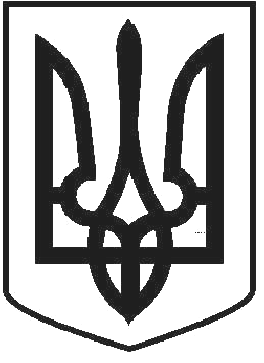 УКРАЇНАЧОРТКІВСЬКА МІСЬКА РАДА ТРИДЦЯТЬ СЬОМА СЕСІЯ СЬОМОГО СКЛИКАННЯРІШЕННЯвід 20 квітня 2018 року	№ 1048м. ЧортківПро надання дозволу Чортківській міській радіна розроблення проекту землеустрою щодо організації і встановлення меж території Єврейського кладовища як території історико-культурного призначенняпо вул. Дмитра Пігути, 31Б – Незалежності, 24А в м. ЧортковіРозглянувши звернення Представництва Американського Об`єднання Комітетів для Євреїв Бувшого Радянського Союзу, відповідно до ст. 47 Закону України «Про землеустрій», розпорядження Кабінету Міністрів України від 20.07.1998 р. №604-р «Про додаткові заходи щодо збереження місць поховань у населених пунктах України», ст. 12, 53, 54, 122, 123 Земельного кодексу України, керуючись п. 34 ч.1 ст. 26 Закону України «Про місцеве самоврядування в Україні», міська радаВИРІШИЛА :Надати дозвіл Чортківській міській раді на розроблення проекту землеустрою щодо організації і встановлення меж території Єврейського кладовища як території історико-культурного призначення по вул. Дмитра Пігути, 31Б – Незалежності, 24А в м. Чорткові за рахунок земель Чортківської міської ради, наданих в постійне користування Чортківській центральній комунальній районній лікарні.Проект землеустрою щодо організації і встановлення меж території Єврейського кладовища як території історико-культурного призначення подати для розгляду та затвердження у встановленому законодавством порядку.Копію рішення направити заявнику та у відділ містобудування, архітектури та капітального будівництва міської ради.Контроль за виконанням рішення покласти на постійну комісію з питань містобудування, земельних відносин, екології та сталого розвитку міської ради.Міський голова	Володимир ШМАТЬКО